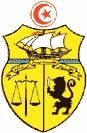 Ministère de l’enseignement supérieur et de la recherche scientifique Direction générale de la rénovation universitaireCommission Nationale Sectorielle« Santé et Technologies Médicales »LICENCE NATIONALE EN AUDIOPROTHESESemestre 1LICENCE NATIONALE EN AUDIOPROTHESESemestre 2LICENCE NATIONALE EN AUDIOPROTHESESemestre 3LICENCE NATIONALE EN AUDIOPROTHESESemestre 4LICENCE NATIONALE EN AUDIOPROTHESESemestre 5LICENCE NATIONALE EN AUDIOPROTHESESemestre 6Ministère de la santé LICENCE NATIONALE EN AUDIOPROPTHESE (Code: LN.Audio-pro)الإجازة الوطنية في تركيب و إستعمال آلات السمعLICENCE NATIONALE EN AUDIOPROPTHESE (Code: LN.Audio-pro)الإجازة الوطنية في تركيب و إستعمال آلات السمعDomaine de formation:Médecine, Pharmacie, Sciences de la Santé et Médecine VétérinaireMention :Audioprothèse En Co-Diplomation Période : 2019/20 – 2021/23Etablissements : Institut Supérieur des technologies Médicales de TunisEcole Supérieure des Sciences et Techniques de la Santé de Tunis N°Code de l'UEUnité d'enseignement (UE)Code de l'ECUEEléments constitutifs de l'UE(ECUE)Volume horaire Semestriel(14 semaines)Volume horaire Semestriel(14 semaines)Volume horaire Semestriel(14 semaines)Volume horaire Semestriel(14 semaines)Volume horaire Semestriel(14 semaines)CréditsCréditsCoefficientsCoefficientsRégimed’examenN°Code de l'UEUnité d'enseignement (UE)Code de l'ECUEEléments constitutifs de l'UE(ECUE)CoursTDTPAutresTotalECUEUEECUEUERégimed’examen1UEF110Mathématiques& Informatique 1UEF111Mathématiques212142371,53,5Mixte1UEF110Mathématiques& Informatique 1UEF112Informatique 1212115574723,5Mixte2UEF120Physique 1UEF121Physique 12121155742Mixte 3UEF130Sciences biomédicalesUEF131Sciences biomédicales42216352,5Mixte4UEF140Electronique analogiqueUEF141Electronique analogique2121155752,5Mixte5UEF150BiophysiqueUEF151Biophysique4221157852,5Mixte6UET110Langue 1& Techniques de communicationUET111Anglais 121212412Mixte6UET110Langue 1& Techniques de communicationUET112Techniques de communication21212412MixteTotaux2101266039630301515N°Codede l'UEUnité d'enseignement (UE)Code del'ECUEElémentsconstitutifs de l'UE (ECUE)Volume horaire Semestriel(14 semaines)Volume horaire Semestriel(14 semaines)Volume horaire Semestriel(14 semaines)Volume horaire Semestriel(14 semaines)Volume horaire Semestriel(14 semaines)CréditsCréditsCoefficientsCoefficientsRégimed’examenN°Codede l'UEUnité d'enseignement (UE)Code del'ECUEElémentsconstitutifs de l'UE (ECUE)CoursTDTPAutresTotalECUEEUECUEUERégimed’examen1UEF210Physique IIUEF211Physique II4221157863Mixte2UEF220Analyse de Fourier et de LaplaceUEF221Analyse de Fourier et de Laplace21214242Mixte3UEF230Audioprothèse IUEF231Audioprothèse I21274842Mixte 5UEF240Electronique numériqueUEF241Electronique numérique4221157863Mixte4UEF250Audiologie et otologie I & Stage hospitalierUEF251Audiologie et otologie I4215574623Mixte4UEF250Audiologie et otologie I & Stage hospitalierUEF252Stage hospitalier502613Mixte6UET210Langue 2 & Santé publiqueUET211Anglais 221212412Mixte6UET210Langue 2 & Santé publiqueUET212Santé publique21212412MixteTotaux21063725039530301515N°Code de l'UEUnité d'enseignement (UE)Code del'ECUEEléments constitutifs de l'UE (ECUE)Volume des heures de   Volume horaire Semestriel(14 semaines)Volume des heures de   Volume horaire Semestriel(14 semaines)Volume des heures de   Volume horaire Semestriel(14 semaines)Volume des heures de   Volume horaire Semestriel(14 semaines)Volume des heures de   Volume horaire Semestriel(14 semaines)CréditsCrédits  Coefficients  CoefficientsRégimed’examenN°Code de l'UEUnité d'enseignement (UE)Code del'ECUEEléments constitutifs de l'UE (ECUE)CoursTDTPAutresTotal  ECUEUEECUEUERégimed’examen1UEF310Audioprothèse II & Pratique d’audioprothèseUEF311Audioprothèse II 421557572,53,5Mixte1UEF310Audioprothèse II & Pratique d’audioprothèseUEF 312Pratiqued’audioprothèse1001002713,5Mixte2UEF320Audiologie et otologie IIUEF321Audiologie et otologie II21274942Mixte3UEF330Traitement de signalUEF331Traitement de signal4221157863Mixte4UEF340Informatique IIUEF341Informatique II27154242Mixte5UEF350Physiologie & ElectrophysiologieUEF351Physiologie21212512,5Mixte5UEF350Physiologie & ElectrophysiologieUEF352Electrophysiologie211536351,52,5Mixte6UET310Initiation aux premiers secours & Ethique et déonthologieUET331Initiation aux premiers secours 1215272412Mixte6UET310Initiation aux premiers secours & Ethique et déonthologieUET332Ethique et Déontologie21212412MixteTotaux2072110210043030301515N°Code de l'UEUnité d'enseignement (UE)Code de l'ECUEEléments constitutifs de l'UE(ECUE)Volume horaire Semestriel(14 semaines)Volume horaire Semestriel(14 semaines)Volume horaire Semestriel(14 semaines)Volume horaire Semestriel(14 semaines)Volume horaire Semestriel(14 semaines)CréditsCréditsCoefficientsCoefficientsRégimed’examenN°Code de l'UEUnité d'enseignement (UE)Code de l'ECUEEléments constitutifs de l'UE(ECUE)CoursTDTPAutresTotalECUEUEECUEUERégimed’examen1UEF410Audioprothèse III & Pratique d’audioprothèseUEF411Audioprothèse III 421556572,53,5Mixte1UEF410Audioprothèse III & Pratique d’audioprothèseUEF412Pratique d’audioprothèse1001002713,52UEF420Audiologie et Otologie IIIUEF420Audiologie et otologie III2121155652,5Mixte3UEF430Bio-statistique & Programmation des processeursUEF431Bio-statistique211535361,53Mixte3UEF430Bio-statistique & Programmation des processeursUEF432Programmation des processeurs211535361,53Mixte4UEF440Psycholinguistique & Psychologie des sourdsUEF441Psycholinguistique21212412Mixte4UEF440Psycholinguistique & Psychologie des sourdsUEF442Psychologie des sourds21212412Mixte5UEF450Langue de signes & Gestions pratiques des activités d’audioprothèseUEF451Langue de signes21212412Mixte5UEF450Langue de signes & Gestions pratiques des activités d’audioprothèseUEF452Gestions pratiques des activités d’audioprothèse  21212412Mixte6UET410Langue 3& Responsabilité médicaleUET411Anglais 321212412Mixte6UET410Langue 3& Responsabilité médicaleUET412Responsabilité médicale21212412Mixte²²²²Totaux231216010041230301515 N°Code de l'UEUnité d'enseignement (UE)Code de l'ECUEEléments constitutifs de l'UE (ECUE)Volume horaire Semestriel(14 semaines)Volume horaire Semestriel(14 semaines)Volume horaire Semestriel(14 semaines)Volume horaire Semestriel(14 semaines)Volume horaire Semestriel(14 semaines)CréditsCréditsCoefficientsCoefficientsRégime d’éxamen N°Code de l'UEUnité d'enseignement (UE)Code de l'ECUEEléments constitutifs de l'UE (ECUE)CoursTDTPAutresTotalECUEUEECUEUERégime d’éxamen1UEF510Audioprothèse IV & Pratique d’audioprothèseUEF511Audioprothèse IV421456572.55Mixte1UEF510Audioprothèse IV & Pratique d’audioprothèseUEF512Pratique d’audioprothèse1501502715Mixte2UEF520Audiologie et otologie IV& GériatrieUEF521Audiologie et otologie IV2121424623Mixte2UEF520Audiologie et otologie IV& GériatrieUEF522Gériatrie21212613Mixte3UEF530Acoustique architecturaleUEF530Acoustique architecturale21143531,5Mixte4UEF540Linguistique et phonétique& Application de la linguistique à l’audiométrie vocaleUEF541Linguistique et phonétique42424623Mixte4UEF540Linguistique et phonétique& Application de la linguistique à l’audiométrie vocaleUEF542Application de la linguistique à l’audiométrie vocale21212613Mixte5UEF550Métrologie & Management de la qualité en audioprothèseUEF551Métrologie21212412Mixte5UEF550Métrologie & Management de la qualité en audioprothèseUEF552Managementde la qualité en audioprothèse21212412Mixte6UET510Conception et rédaction de mémoire & Culture d’entrepriseUET511Conception et rédaction du mémoire21212412Mixte6UET510Conception et rédaction de mémoire & Culture d’entrepriseUET512Culture d’entreprise21212412MixteTotaux 252212815045130301515N°Code de l'UEUnité d'enseignement (UE)Code de l'ECUEEléments constitutifs de l'UE (ECUE)Volume horaire Semestriel(14 semaines)Volume horaire Semestriel(14 semaines)Volume horaire Semestriel(14 semaines)Volume horaire Semestriel(14 semaines)Volume horaire Semestriel(14 semaines)CréditsCoefficientsRégimed’examenN°Code de l'UEUnité d'enseignement (UE)Code de l'ECUEEléments constitutifs de l'UE (ECUE)CoursTDTPAutres TotalUEUERégimed’examen1UEF610Stage/PFE UEF611Stage et projet de fin d’études3015Mixte